          病案信息与医院精细化管理培训班报名回执表经研究，我单位选派下列同志参加学习：   注：此表复制有效。报名邮箱：373627818@qq.com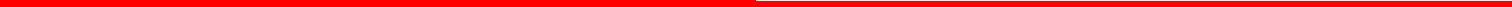 单位名称参会地点参会地点通信地址邮   编姓  名性  别科室（职务）电   话电   话手   机邮   箱住宿预订〔  ）双人标准间合住  〔  ）双人标准间单住  〔  ）单人间〔  ）双人标准间合住  〔  ）双人标准间单住  〔  ）单人间〔  ）双人标准间合住  〔  ）双人标准间单住  〔  ）单人间〔  ）双人标准间合住  〔  ）双人标准间单住  〔  ）单人间〔  ）双人标准间合住  〔  ）双人标准间单住  〔  ）单人间〔  ）双人标准间合住  〔  ）双人标准间单住  〔  ）单人间